　　　　　（令和６年度）令和　　　年　　　月　　　日推　　薦　　書兵庫教育大学長 殿学校所在地学 校 名学校長氏名 					下記の者は，教員となるにふさわしい資質，適性，意欲等を有するものとして，責任をもって推薦いたします。記推 薦 書 記 入 上 の 注 意１　 ※印の欄は，記入しないでください。２　 記入に当たっては，黒のボールペン又は黒のインクを使用してください。    （パソコンで作成しても差し支えありません。）３　 各出身学校長が推薦できる人数に制限はありません。４　 「卒業（見込）年月」欄について，本人が既に卒業している場合は，（見込）を二重線で消してください。５　 推薦書は，厳封して，他の出願書類と一括して提出してください。６　 以下の本学Ｗｅｂページから本様式をダウンロードすることができます。（入試関係資料・請求方法）https://www.hyogo-u.ac.jp/admission/education/request.php７　 その他提出前に，次の点について，再度確認をしてください。□ 推薦書右上の日付の記入□ 学校長印の押印□ 記載責任者印の押印受験番号※入　学志願者フリガナ性　　別男　・　女入　学志願者氏　　名卒業（見込）年月令和　　　　年　　　　月卒業（見込）(注)本年度卒業見込の場合は令和6年3月と記入願います。推薦理由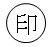 記載責任者　　　　　　　　　　　　　　　　　推薦理由記載責任者　　　　　　　　　　　　　　　　　推薦理由記載責任者　　　　　　　　　　　　　　　　　推薦理由記載責任者　　　　　　　　　　　　　　　　　推薦理由記載責任者　　　　　　　　　　　　　　　　　